JGZ-richtlijn 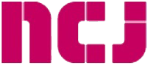 Gezonde slaap en slaapproblemen bij kinderen De Slaapgewoonten Vragenlijst (CSHQ)De volgende stellingen gaan over de slaapgewoonten van uw kind en mogelijke problemen met slapen. Denkt u terug aan hoe het de afgelopen week met uw kind is gegaan bij het beantwoorden van de vragen. Als de afgelopen week anders verlopen is dan normaal (bijv. door een oorontsteking waardoor uw kind slecht sliep), kies dan de meest normale voorafgaande week. U kunt kiezen uit de volgende antwoorden:		MEESTAL als iets 5 keer of meer in 1 week voorkwam SOMS 	als iets 2-4 keer in 1 week voorkwam ZELDEN als iets nooit of 1 keer in 1 week voorkwam. Wilt u daarnaast ook aangeven of de slaapgewoonte een probleem is door “ja”, “nee”of “niet van toepassing (n.v.t.)” te omcirkelen.BedtijdNoteer het tijdstip waarop uw kind naar bed gaat:: ________SlaapgedragKinds normale hoeveelheid slaap per dag: ________uren en ________ minuten(zowel ’s nachts als middagdutjes)Wakker worden gedurende de nachtNoteer het aantal minuten dat ‘s nachts wakker zijn meestal duurt: ________’s Ochtends wakker worden/slaperigheid overdagNoteer de tijd waarop uw kind ’s ochtends meestal wakker wordt: ________Mijn kind leek erg slaperig of is in slaap gevallen tijdens het volgende (kruis alles aan waarbij bovenstaande is voorgevallen):Hoe beoordeelt u de slaap van uw kind op een schaal van 0 tot 10? (omcirkel het juiste getal)Child’s Sleep Habits Questionnaire Abbreviated. 		Nederlandse versie augustus 2006. Vumc Amsterdam. Translated with permission Copyright © Judith A. Owens, MD, MPH		Verzoek om kopieën: RJBJ.Gemke@vumc.nlMijn kind:MeestalSomsZeldenProbleem?Probleem?Probleem?1.gaat ’s avonds op hetzelfde tijdstip naar bed.JaNeen.v.t.2.valt binnen 20 minuten na het naar bed gaan in slaap.JaNeen.v.t.3.valt in eigen bed in slaap, zonder aanwezigheid van anderen.JaNeen.v.t.4.valt in slaap in het bed van ouders of broer/zus.JaNeen.v.t.5.heeft een ouder in de kamer nodig om in slaap te vallen.JaNeen.v.t.6.stribbelt tegen als het bedtijd is (huilt, weigert in bed te blijven)JaNeen.v.t.7.is bang om in het donker te slapen.JaNeen.v.t.8.is bang om alleen te slapen.JaNeen.v.t.Mijn kind:MeestalSomsZeldenProbleem?Probleem?Probleem?9.slaapt te weinig.JaNeen.v.t.10.slaapt de juiste hoeveelheid.JaNeen.v.t.11.slaapt ongeveer elke dag even veel.JaNeen.v.t.12.plast ’s nachts in bed.JaNeen.v.t.13.praat tijdens het slapen.JaNeen.v.t.14. is rusteloos en beweegt veel tijdens het slapen.JaNeen.v.t.15.slaapwandelt ’s nachts.JaNeen.v.t.16.gaat ’s nachts in iemand anders bed liggen (ouder, broer/zus etc)JaNeen.v.t.Mijn kind:MeestalSomsZeldenProbleem?Probleem?Probleem?17.knarsetandt tijdens slaap (dit is u wellicht door uw tandarts verteld). JaNeen.v.t.18.snurkt luid.JaNeen.v.t.19.lijkt in slaap te stoppen met ademhalen.JaNeen.v.t.20.snuift en/of snakt naar adem tijdens het slapen.JaNeen.v.t.21.heeft moeite om van  huis te slapen (bij familieleden, op vakantie).JaNeen.v.t.22.wordt ’s nachts schreeuwend, zwetend en ontroostbaar wakker.JaNeen.v.t.23.wordt door een enge droom gealarmeerd wakker.JaNeen.v.t.Mijn kind:MeestalSomsZeldenProbleem?Probleem?Probleem?24.wordt ’s nachts één keer wakker.JaNeen.v.t.25.wordt ’s nachts meer dan 1 keer wakker.JaNeen.v.t.Mijn kind:MeestalSomsZeldenProbleem?Probleem?Probleem?26.wordt (van)zelf wakker.JaNeen.v.t.27.wordt wakker met een slecht humeur.JaNeen.v.t.28.Volwassene of broer/zus maakt het kind wakker.JaNeen.v.t.29. heeft moeite ’s ochtends uit bed te komen.JaNeen.v.t.30. heeft ’s ochtends  lang de tijd nodig om goed wakker te worden.JaNeen.v.t.31.lijkt vermoeid.JaNeen.v.t.Niet slaperigErg slaperigValt in slaap32. TV kijken33.Autorit01123456789910Slechts denkbareSlaapSlechts denkbareSlaapBest denkbare slaapBest denkbare slaap